                                                                                                                                                               No. 440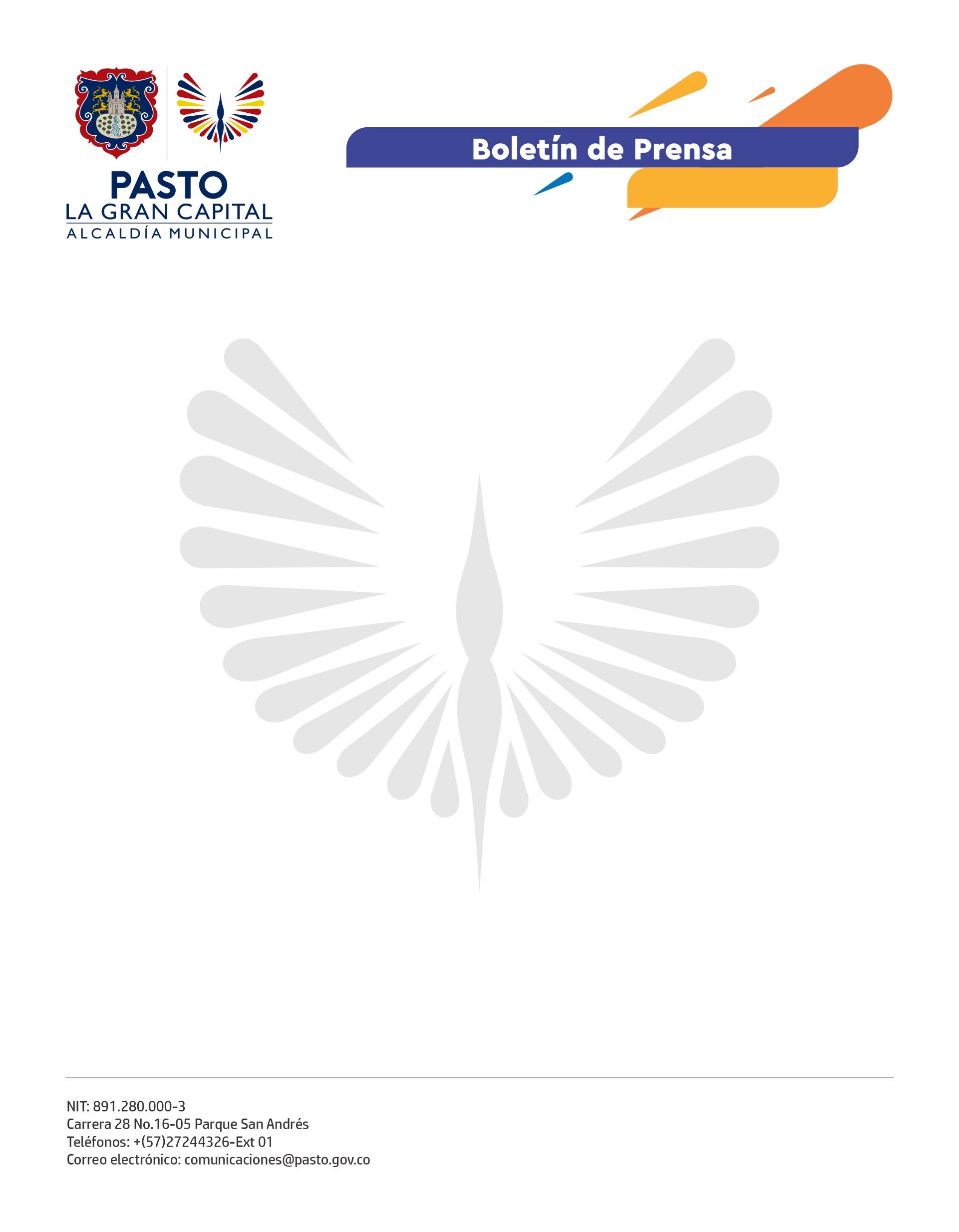 22 de julio de 2022
ALCALDÍA MUNICIPAL Y EMPOPASTO SOCIALIZARON ‘VITAL’, INICIATIVA PARA LA TRANSFORMACIÓN Y PACIFICACIÓN DEL CENTRO HISTÓRICO DE LA CIUDADEste proyecto es liderado por el Alcalde Germán Chamorro de la Rosa y cuenta con una inversión de 12.000 millones, de los cuales Empopasto aporta 5.400.El Mandatario Local resaltó que ‘Vital’ permitirá que los ciudadanos disfruten de espacios exclusivos diseñados por y para ellos, integrando espacios urbanísticos con escenarios ambientales y ecológicos, para tener una ciudad más verde, aumentar los espacios de movilidad alternativa e incrementar la actividad económica de pequeños, medianos y grandes comerciantes del sector.Por su parte, el gerente de Empopasto, Guillermo Villota, manifestó: “Este proyecto tiene un componente social muy importante que facilita el trabajo con la gente, el gremio comercial y en general, con todas las personas que demandamos bienes y servicios en este punto de la ciudad. Queremos mejorar la calidad de vida de los ciudadanos”.El funcionario agregó que ‘Vital’ es una estrategia muy importante porque permitirá que toda la comunidad disfrute del Centro Histórico, que es Patrimonio Nacional, con tranquilidad y una disminución considerable del ruido y la contaminación. De esta manera, la apuesta de la Administración Municipal es, a través de la articulación interinstitucional, construir espacio público y fortalecer el desarrollo urbanístico de ‘La Gran Capital’.